דני אבדיה נוסע לאירופה בשביל האליפות של כדורסל. המספר של דני הוא שמונה. האנשים בארצות הברית חושבים שדני יגיע מהר מאוד ל NBA. דני הוא כוכב דרך.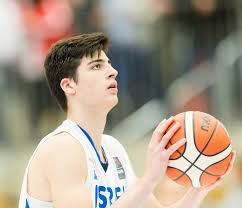 דני אבדיה